R E P U B L I K A  E  S H Q I P Ë R I S Ë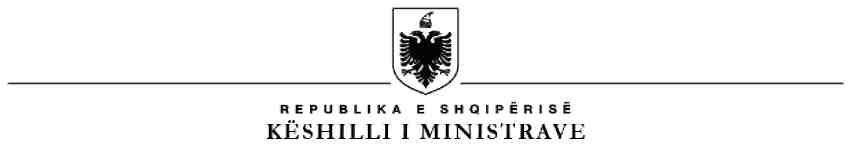 MINISTRIA E SHËNDETËSISË DHE MBROJTJES SOCIALEQËNDRA SPITALORE UNIVERSITARE "NËNË TEREZA" KËRKESË PËR DONACION.Qëndra Spitalore Universitare “Nënë Tereza” (QSUNT), është Institucion Shëndetësor Publik Kombëtar në shërbim të shëndetit të qytetarëve, të cilit i siguron shërbim shëndetësor parandalues, diagnostikues dhe kurues sipas Kushtetutës së Shqipërisë dhe ligjeve të shëndetit publik, i cili ka në fokus të aktivitetit të tij mbrojtjen e jetës, shëndetit fizik dhe mendor të pacientit dhe lehtësimin e vuajtjeve të tij, duke i ofruar një shërbim shëndetësor sa më cilësor dhe dinjitoz. Me anë të kësaj thirrje QSUNT dëshiron të kërkojë vëmendjen tuaj, lidhur me mundësinë për të kontribuar në përmirësimin e infrastrukturës pritëse dhe ofrimin e ndihmës në rritjen e cilësisë së shërbimit.Referuar investimeve të fundit në QSUNT, dhe ndryshimeve të sipërfaqeve të jashtme të territorit, ka lindur nevoja për matjen e sipërfaqeve rrugë, sheshe,trotuare,sipërfaqe të gjelbërta, nga Shoqëri ose Ing.Topograf të licensuar.Për sa më sipër QSUNT, kërkon donator për matjen e sipërfaqeve rrugë, sheshe, trotuare, sipërfaqe të gjelbërta për territorin e spitalit.	QENDRA SPITALORE UNIVERSITARE "NËNË TEREZA" 